Howto: Import HRMS CSV (semicolon separated) to EXCEL and MySQL 8 by using the MySQL for Excel plugin (https://dev.mysql.com/downloads/windows/excel/)Βήμα 1: “Data” “From Text”, επιλογή αρχείου  csv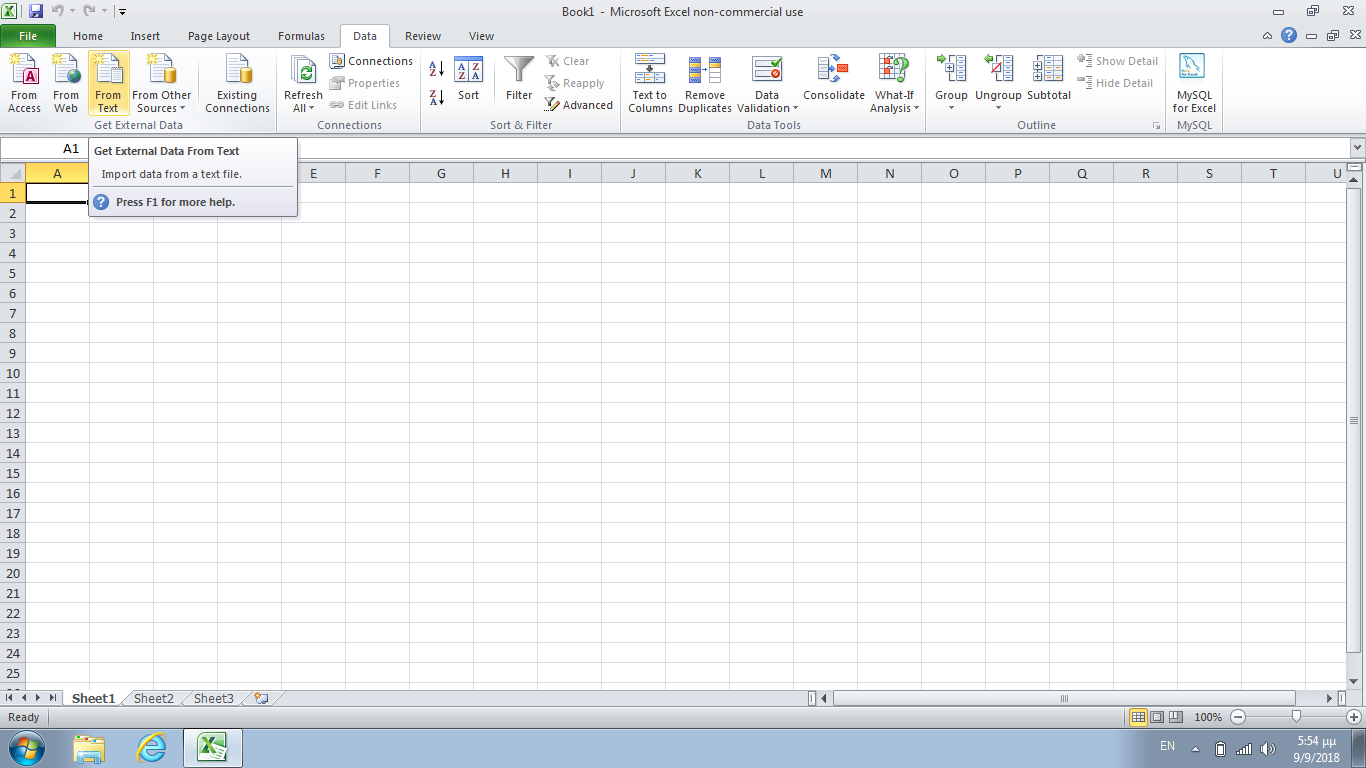 Βήμα 2  : Delimited, Start Import at row 1, File Origin Unicode (UTF-8)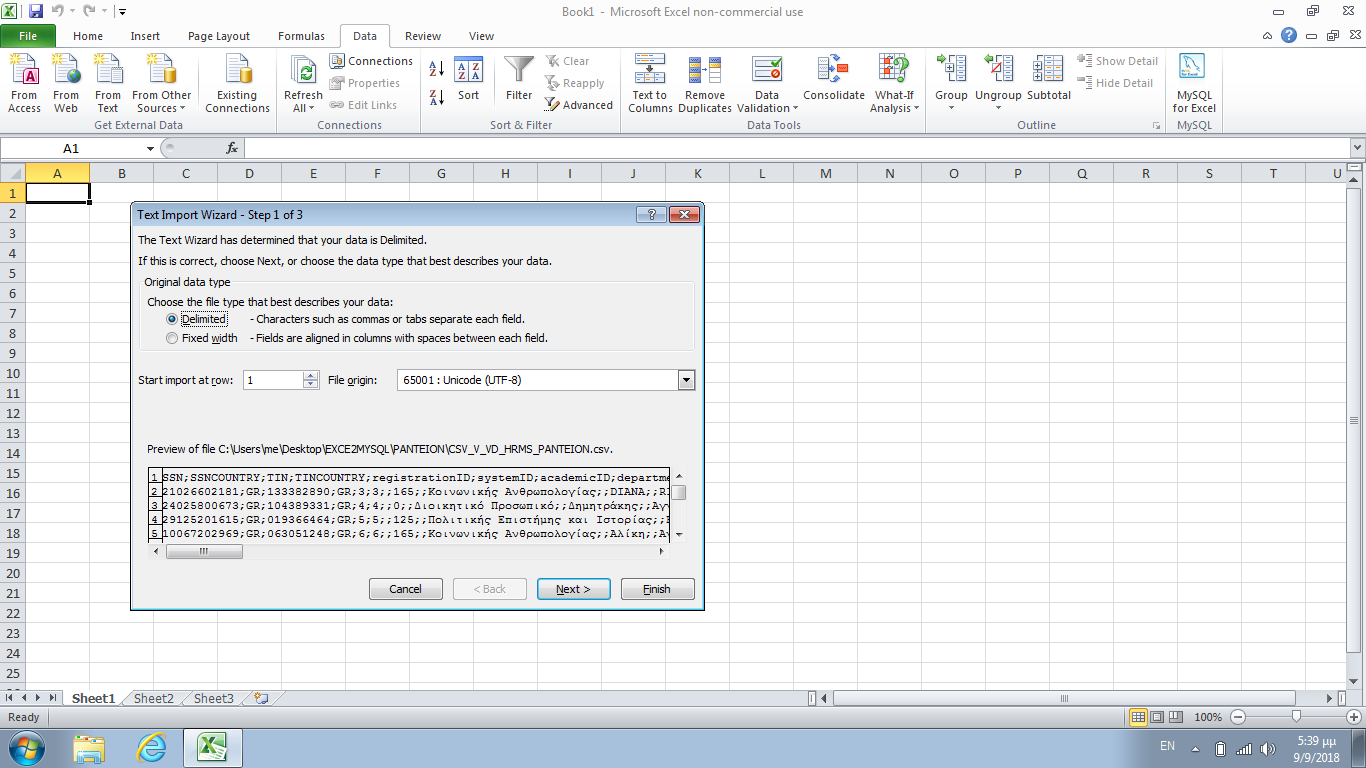 Βήμα 3 Delimiters semicolon, Text qualifier none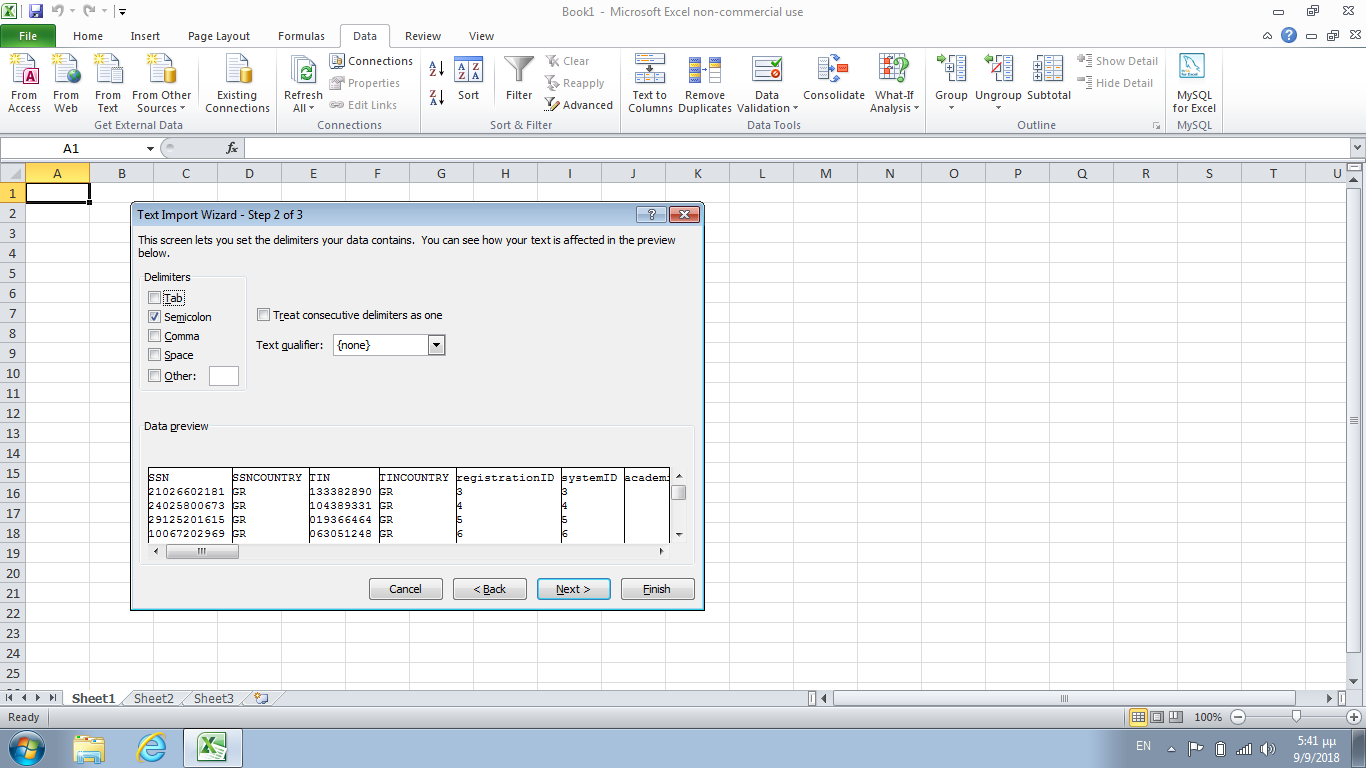 Βήμα 4: Column data format Text (για όλες τις στήλες)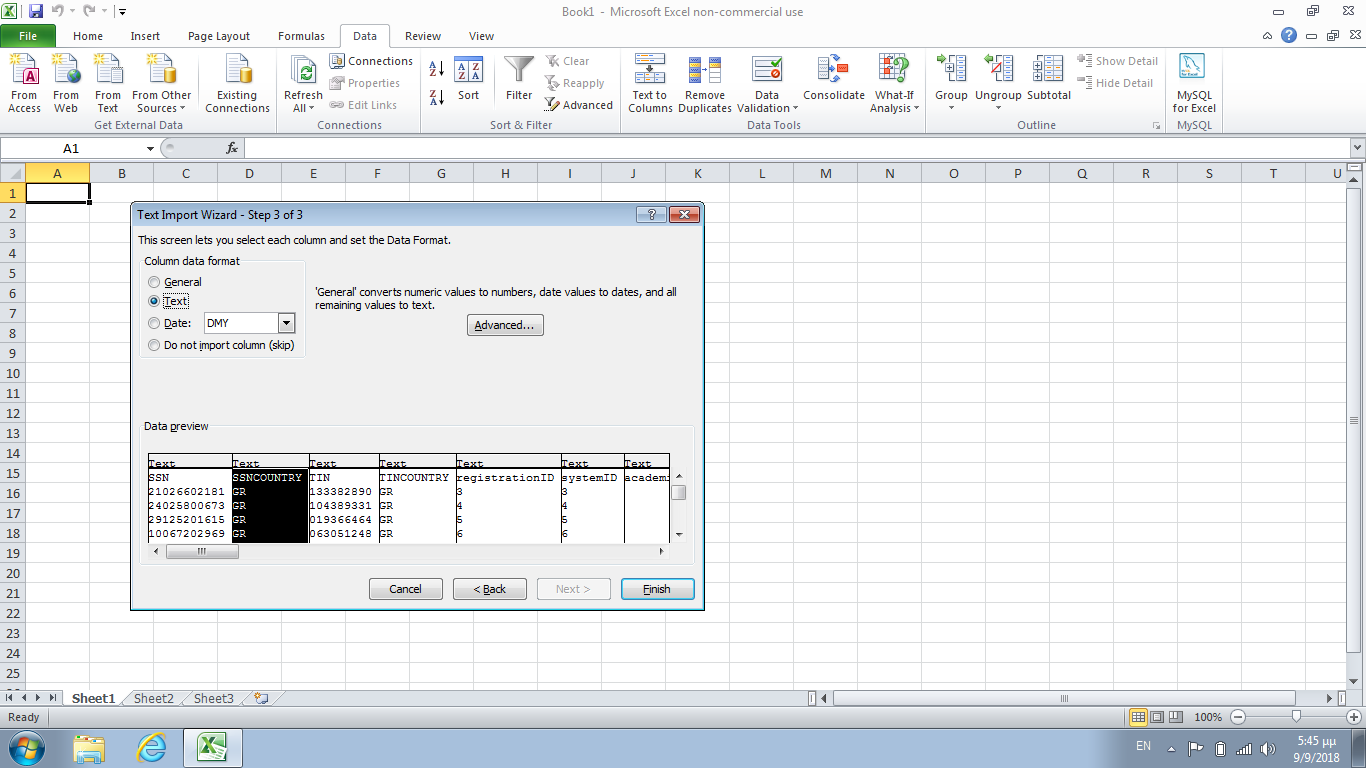 Βήμα 5: Import Data , Properties, If the number of rows in the data ranger changes upon refresh: (select) Overwrite existing cells with new data, clear unused cellsRename selected sheet as v_vd_hrms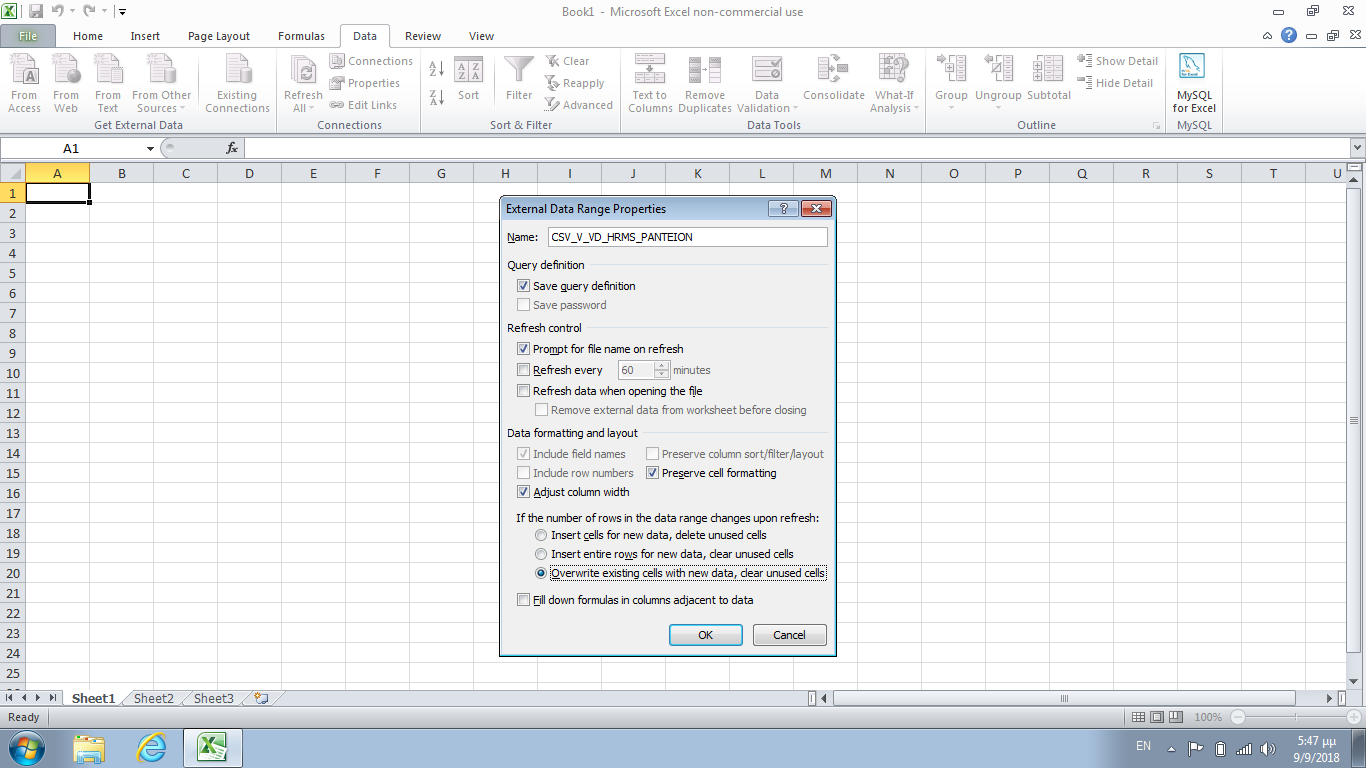 Βήμα 6 MySQL for Excel in Data, New Connection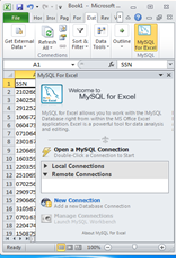 Βήμα 7: Ρυθμίσεις σύνδεσης στη βάση 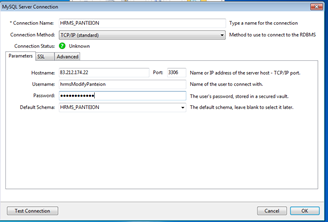 Βήμα 8: Σύνδεση με βάση επιλογή του HRMS schema  και του v_vd_hrms πίνακα. Επιλογή όλων των γραμμών προς εισαγωγή. Επιλογή Append Excel data to Table.υ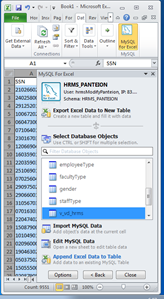 Βήμα 9: Ρυθμίσεις Mapping (αγνοήστε τη στήλη updated).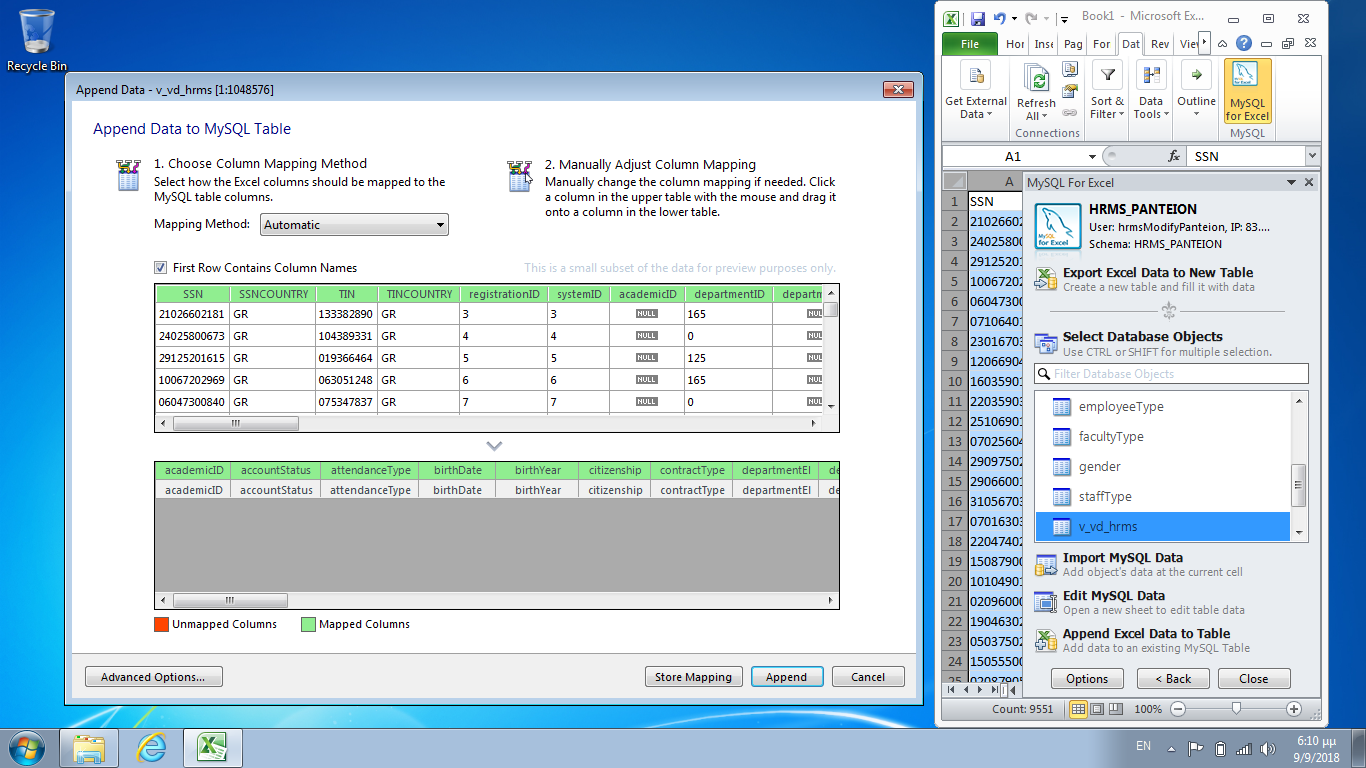 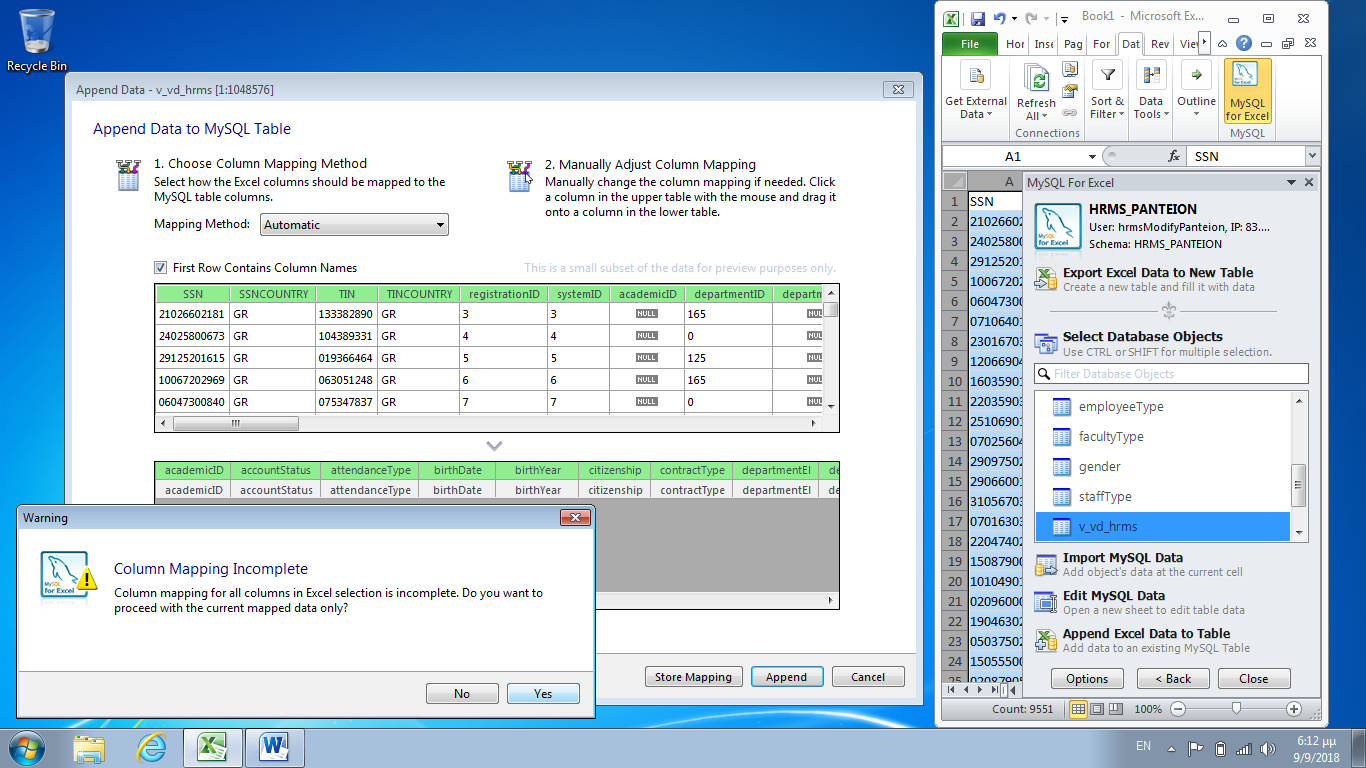 